Name_________________________________Period________Fill in the data table below (be sure to color your drawings).  Your analogy should represent the function of the RNA molecule.  Example:  mRNA carries the message out of the nucleus like a postman carries mail to individuals.  Use page 363 (page 300 in old book) in your book as a reference.Name____________Key_____________________Period________Fill in the data table below (be sure to color your drawings).  Your analogy should represent the function of the RNA molecule.  Example:  mRNA carries the message out of the nucleus like a postman carries mail to individuals.  Use page 300 in your book as a referenceDefinitionDrawingAnalogy (must draw and describe)mRNAtRNArRNADefinitionDrawingAnalogy (must draw and describe)mRNAThe molecules that carry copies of the DNA instructions.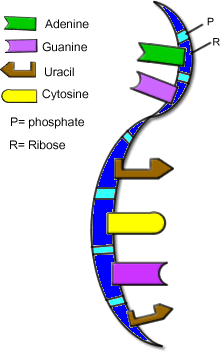 tRNATransfers each amino acid to the ribosome as it is specified by coded messages in mRNA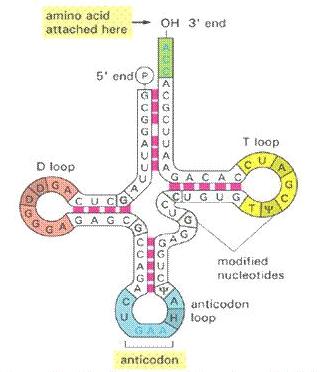 rRNARibosomes are made of this type of RNA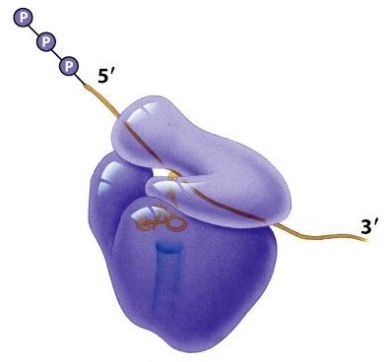 